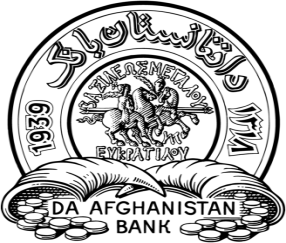 دافغانستان بانک            آمريت عمومی نظارت امورمالی             مدیریت جوازدهی                                        فورم ترک پيشه فراهم کننده خدمات پولیرهنمود عمومی:اين فورم توسط مالک خدمات پولي خانه پوري مي گردد و با حضور مالک در مقابل کارمند مسئول خدمات پولي در مديريت جواز دهي آمريت عمومي نظارت امور مالي یا کارمند مسئول خدمات پولی در آمریت زون مربوطه/ نمایندگی د افغانستان بانک در ولایات امضا و شصت گذاري مي گردد. کارمند مسئول خدمات پولي مديريت جوازدهي آمريت عمومي نظارت امور مالي و کارمند مسئول خدمات پولی در آمریت زون مربوطه/ نمایندگی د افغانستان بانک بايد خود را مطمين سازد که امضاء  و شصت گذاري توسط مالک صورت مي گيرد.بخش اول:به آمريت عمومی نظارت امور مالی/ مدیریت نمایندگی د افغانستان بانک!اينجانب () ولد () مالک خدمات پولي                              ()     دارنده نمبر جواز ( ) که قبلاً جواز فعاليت خويش را به تاريخ (             ) از د افغانستان بانک دريافت نموده بودم، مي خواهم ترک پيشه نمايم. بناً از شما خواهانم تا در زمينه، با بنده همکاري نموده و ممنون سازيد.بخش دوم:لطفاً در جدول ذیل مشخصات مالک خدمات پولي که خواهان ترک پيشه مي باشد، درج نمایید:دلايل که منجر به ترک پيشه شما گرديده است، چيست؟لطفاً لست و مشخصات تمام نماينده گي ها و کارمندان رسمي مسئول پيشبرد نماينده گي خویش را در جدول ذيل درج نماييد و در صورتیکه تعداد آنها بیشتر باشد، لطفاً معلومات آنها را ذریعه جدول ضمیمه درخواستی هذا نمایید:نوت: با ترک پيشه دفتر مرکزي ، تمام نماينده گي هاي خدمات پولي شما(در صورت داشتن نماينده گي) نيز ترک پيشه مي گردد. در صورت ادامه فعاليت نماينده گي ها، فعاليت شما غير قانوني مي باشد. بخش دوم:اين قسمت مربوط به درخواست شما غرض دريافت پول تضمين خدمات پولي شما مي باشد:اين جانب () مالک  خدمات پولی (  ) دارنده نمبر جواز () که قبلاً به مبلغ ( ) افغاني را به عنوان پول تضمين خدمات پولي به تاريخ  (         ) توسط آويز شماره  () به حساب تضمين خدمات پولي تاديه نموده بودم، فعلاً مي خواهم مبلغ متذکره پول تضمين خويش را در يافت نمايم. لطف نموده پول تضمين بنده را به حساب نمبر   بانک () که بنام () مي باشد، انتقال دهيد. کاپي کارت بانکي بنده در ضميمه اين فورم درج مي باشد.بدينوسيله تصديق ميدارم اينکه تمام معلومات و ارقام درج شده در اين فورم بصورت دقيق و درست خانه پوري گرديده است. ضمناً تعهد ميدارم اينکه بعد از ترک پيشه، من و نماینده های من (در صورت داشتن نماینده) به عرضه خدمات مبادرت نمیورزیم و در صورت ثابت شدن فعاليت از آدرس جواز من و يا تداوم فعاليت خدمات پولي من و نماینده های من در نقاط تذکر يافته در فوق و يا ساير نقاط کشور، خلاف قانون بوده و حاضرم که با من طبق قوانین و مقررات نافذه کشور برخورد صورت گيرد.اسم درخواست کننده (مالک خدمات پولی):     امضاء درخواست کننده (مالک خدمات پولی): شصت درخواست کننده (مالک خدمات پولی: _____________               تاريخ بخش سوم:اين قسمت توسط کارمند مسؤل خدمات پولی (ارزیابی کننده)  د افغانستان بانک خانه پوري و تکميل مي گردد:کارمند مسؤل خدمات پولی مدیریت جواز دهی آمریت عمومی نظارت امور مالی یا کارمند مسئول خدمات پولی آمریت در زون مربوطه /نمایندگی د افغانستان بانک با دریافت درخواستی و اسناد، آنرا بررسی مینماید. با در نظرداشت سوابق و اسناد موجود کارمند مسؤل گزینه های ذیل را نشانی و حسب مقرره و طرزالعمل مربوطه اجراات می نماید:جواب استعلام به ارتباط جرم مالی و جنایی نشان دهنده آنست که درخواست کننده جرم و مسئوليت مالی و جنايي ندارد؛جواب استعلام مالياتي نشان دهنده آنست که در خواست کننده مکلفيت هاي مالياتي خويش را پرداخت نموده است و باقيداري مالياتي ندارد؛دفتر مرکزی و نمایندگی های آن (در صورت موجوديت نماينده گي) نزد آمریت مرکز تحليل معاملات و راپور هاي مالي افغانستان و آمریت عملیات بازار و مدیریت AML/CFT مکلفیت و باقیداری ندارد؛ نزد زون هاي مربوطه نماينده گي های درخواست کننده (در صورت موجوديت نماينده گي) باقیداری نداشته و زون ها ملاحظه در مورد نداردند؛درخواست کننده کمبودي در مبلغ تضمين دفتر مرکزی و نمایندگی های (در صورت موجودیت نمایندگی) خويش از بابت جريمه وضع شده ندارد؛اصل جواز خدمات پولي درخواست کننده از نزدش اخذ گرديده است؛فيس طي مراحل ترک پيشه به حساب عايد خدمات پولي تاديه شده و سند آويز آن ارايه گرديده است؛معلومات ارايه شده در اين فورم حسب اسناد و مدارک نزد اين آمريت مي باشد.با بررسی و ارزیابی درخواستی هذا و سایر معلومات و مدارک ارائه شده، بدین وسیله پیشنهاد میگردد که درخواست کننده واجد شرايط برای   و دریافت پول تضمین قبلاً تادیه شده خویش  می باشد. اسم کارمند ارزيابي کننده:         امضاء ارزيابي کننده: تاريخنام مالکولدنام خدمات پولینمبر جوازآدرس فعلیتاريخ ترک پيشهمشخصات نماينده رسميمشخصات نماينده رسميمشخصات نماينده رسميموقعيت نماينده گيموقعيت نماينده گيموقعيت نماينده گيموقعيت نماينده گيموقعيت نماينده گياسمولدنمبر تذکرهولايتولسواليناحيهمارکيتنمبر دکان